Second Grade Scoop				Mrs. Wedding      September 18 - September 22, 2017 		connie.wedding@evsck12.com	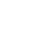 Reading *Test on Friday* Students will continue to work on identifying the topic of each paragraph in a multiparagraph text and the main idea of the whole passage.  We will have a test Friday over answering questions about a nonfiction text, identifying and using nonfiction text features (title, heading, bold print, photograph, and caption) to locate information, and finding the main idea of a passage.    Vocabulary *Test on Thursday*appear –  come into sightbegin – to startday – the time between sunrise and sunsetEarth– the planet we live onend – the last part of somethingmoon – a natural satellite that travels around, or orbits, a planetmotion – movementnight – the time between sunset and sunriseobserve – watch somethingpattern – things done again and again, in the same order or wayrepeat – to do or say the same thing againshadow – a dark area that is made when something blocks the lightstar – very large balls of gasWriter’s Workshop/GrammarThis week we will continue to work on contractions.  We will also learn about singular possessive nouns (ex. - the teacher’s desk).Phonics *Test Friday*Students will use their knowledge of 1-syllable words to read compound words.  Students will read 2-syllable words with the CVr (r-controlled vowel) pattern such as turtle.  Spelling *Test Friday*(words next page)off, over, who, spoke, thank, joke, poke, bank, sank, tankMath-Test FridayStudents will begin learning strategies to add 2-digit numbers. Specials ScheduleMonday – GymTuesday – PianoWednesday – MusicThursday – GymFriday – ArtHomework*Study spelling words**Read 25 minutes per night*Monday – Red homework folder and Book Bag comes home (parent signs reading log). The 100 minutes may come from book bag books, books from home, library books, readtheory.com, myon.com, and/or raz-kids.comWednesday- Study for Vocabulary test.Thursday- Study for Spelling and Phonics tests.  Friday – Homework folder and book bag (log signed) due. Important Info:* Highland’s Life Skill of the Week: Patience – to wait calmly for someone or something.* Please send in Fall Party money ($5.00) if you haven’t already. Thanks!!Have a great week!  Mrs. Wedding